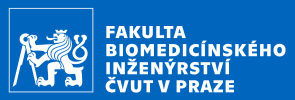 Fakulta biomedicínského inženýrství  Českého vysokého učení technického v Prazepořádá XI. ročník studentské vědecké konference s názvemASPEKTY PRÁCE POMÁHAJÍCÍCH PROFESÍASPECTS OF WORK OF HELPING PROFESIONS(AWHP)Datum konání: 5. listopadu 2021Místo konání: Lékařský dům, Praha 2 Vážené dámy, vážení pánové,dovolujeme si Vás informovat, že Katedra zdravotnických oborů a ochrany obyvatelstva FBMI ČVUT v Praze pořádá studentskou vědeckou konferenci s názvem AWHP 2021. V tomto roce bude probíhat jedenáctý ročník. Ústředním tématem konference je komplexní problematika ochrany obyvatelstva a krizového řízení v celé šíři jejich spektra:managementu a krizového řízení;chemické, biologické a radiační bezpečnosti;vnitřní bezpečnosti;krizového zdravotnictví;urgentní medicíny a medicíny katastrof;krizové komunikace a psychologie krizový ch stavů;mezinárodních vztahů z pohledu nebezpečí terorismu.Závazná přihláška na studentskou vědeckou konferenciXI. ročník konference AWHP – Aspekty práce pomáhajících profesíDo programu budou zařazeny přednášky studentů magisterských a doktorských  studijních programů. Registrační údaje:Z příspěvků na konferenci bude vydán recenzovaný sborník s ISBN.Zvolte jednu z možností (tu zvýrazněte tučným písmem nebo zatrhněte) aktivní účast na konferenci s příspěvkem ve sborníku;aktivní účast na konferenci bez příspěvku ve sborníku;příspěvek do sborníku bez aktivní účasti na konferenci;pasivní účast na konferenci. V případě, že máte zájem o aktivní účast, prosím vyplňte následující tabulku:Uzávěrka přihlášek na konferenci je 15. října 2021 Termín zaslání příspěvků do sborníku je 30. října 2021.Vyplněnou přihlášku prosím zašlete na e-mail: rebeka.ralbovska@fbmi.cvut.cznebo poštou na adresu:PhDr. Mgr. Dana Rebeka Ralbovská, Ph.D., LL.M.
FBMI ČVUT
katedra zdravotnických oborů a ochrany obyvatelstva 
Sportovců 2311272 01 Kladno V případě nejasností nás kontaktujte telefonicky 775 425 661 nebo e-mailem.Těšíme se na Vaši účast.Pokyny pro autory příspěvkůPříspěvky budou vydány v recenzovaném sborníku. Ke zveřejnění budou přijaty původní vědecké a odborné práce, které dosud nebyly publikovány v jiných periodicích. Příspěvky posílejte do 30. 10. 2021e-mail: rebeka.ralbovska@fbmi.cvut.czPokyny pro psaní příspěvku:textový editor MS WORD písmo Times New Roman, velikost písma 12 b všechny okraje 2,5 cmjednoduché řádkování zarovnání celého příspěvku do blokuStruktura příspěvku:název příspěvku autor klíčová slova (max. 7) abstrakt (do 10 řádků) text příspěvku obrázky a grafy uvádějte přímo v textu s popisem (např. obr. 1) obtékání volte „v textu“ seznam literatury. Všechny citované práce a odkazy musí být uvedeny v seznamu literatury a naopak. Seznam literatury je očíslovaný. V případě odkazů na jména autorů v textu je seznam v abecedním pořádku autorů. V textu lze na citované práce jednotně odkazovat buďto číslem publikace v seznamu v hranaté závorce nebo přímo jménem autora s letopočtem (zpravidla v závorce). V případě více než dvou autorů publikace se v odkazu uvede jen prvý autor a kol. (např. Novák, J. a kol., 2017). V seznamu literatury se však uvádějí jména všech autorů. V případě dvou autorů se uvedou obě jména (s letopočtem).údaje o autorovi (jméno a příjmení, tituly, adresa pracoviště, telefon, e-mail).Stránky nečíslovat. Nepoužívat žádné zvláštní odstavce a tabulátory.Maximální rozsah 15 stran.jménopříjmenítitulposluchač vysoké školyposluchač vysoké školyposluchač vysoké školyadresa (v případě FBMI ČVUT není potřeba uvádět)adresa (v případě FBMI ČVUT není potřeba uvádět)adresa (v případě FBMI ČVUT není potřeba uvádět)e mail, telefone mail, telefone mail, telefonnázev přednášky: první autor (jméno, tituly, VŠ):spoluautoři (jméno, tituly, VŠ či organizace):